Applicant InstructionsThis is page 2 of this 3-page form.  To be complete, ALL 3 pages must be submitted with your application.Place a stake or lath with ribbon or flag that is visible from the highway at the sign’s proposed location, then submit:Three copies of this form, with all entries completed down to the broken line, to the office shown on the front face.Three copies of a sign sketch illustrating the size, dimensions, height above ground, shape, color scheme, and message of the proposed display.Three copies of a site plan showing distances from the sign to the highway right of way and to adjacent buildings, direction/s of the sign’s facing/s, and whether the sign will be on a building or free standing.  Include the locations of property lines, the nearest cross street, and development features, such as customer parking lots.  Indicate how this proposed sign site will be accessed.One copy of proof of zoning from the jurisdictional zoning authority on the attached Documentation of Zoning.  If the property is unzoned, include a statement from the jurisdictional zoning authority to that effect. A $175 check or money order made payable to the Wisconsin Department of Transportation.  Do not send cash.Permit ConditionsInitial Permit Approval:  This is an application for a permit to erect a sign under s.84.30, Wis. Stats. and TRANS 201, Wis. Adm. Code.  This permit authorizes installation and maintenance of the specific advertising or informative display described at the precise location defined.  This permit expires one year after its issuance date if the sign is not erected by that time, unless otherwise provided by rule.  Application Fees and Compliance:  A non-refundable permit application fee of $175 must be submitted with this application, in accordance with TRANS 201.07, Wis. Adm. Code.  All applicants are encouraged to confirm that the proposed sign will comply with all of the regulations, laws, and codes described below before submitting an application.  When multiple or conflicting controls exist in relation to any aspect of the sign, its structure, or its location, the more restrictive regulations shall apply.  The permittee shall comply with all of the following:s.84.30, Wis. Stats. and TRANS 201, Wis. Adm. Code as amended from time to time.All other state laws and regulations.All federal laws and regulations.All local laws and regulations including, but not limited to, local zoning or outdoor advertising control ordinances.Issuance of a permit by the Department does not relieve the applicant from obtaining all other permits required by law from any other state or federal agency, county, or municipality.  Permit Renewals:  Most signs are subject to an annual permit fee of $35.  Signs exempt from this requirement are listed in TRANS 201.035(9), Wis. Adm. Code.  This permit shall expire upon the due date for payment unless the annual fee for the sign has been paid.  Signs with expired permits are subject to removal.  Agricultural Test Plot Signs:  If this application is for an agricultural test plot area, the signs in the test plot area must be removed within seven days after harvest of the test plot crop, but no later than November 1 of that year.  TRANS 201.18, Wis. Adm. Code.Transfer of Ownership:  The new sign owner shall accept all the terms and conditions of this permit.  The permittee is responsible for notifying the Department promptly of a change in sign ownership per TRANS 201.035(3), Wis. Adm. Code and for assuring that the new owner is aware of the terms and conditions of this permit.Enforcement and Penalties:  A person who erects or maintains any sign, sign structure, or other object for outdoor advertising subject to the provisions of s.84.30, Wis. Stats. and TRANS 201, Wis. Adm. Code without complying with those regulations is liable for a civil penalty.  A person who misrepresents information in a permit form is guilty of a misdemeanor.  A sign erected or maintained under a permit falsely obtained shall be deemed to be illegal and will be removed without compensation.  Permit RestrictionsAlteration of Vegetation:  This permit does not authorize the alteration of vegetation, including without limitation, trimming, pruning, relocating, removing, cutting, chemically treating, destroying, or damaging any vegetation.  Altering vegetation within a right of way without consent of the Director of the Bureau of Highway Operations of the Department of Transportation and any other person owning an interest in the vegetation is grounds for immediate revocation of the permit for any sign visible from the area in which the vegetation was altered, as well as criminal or civil prosecution.  Altering vegetation outside the right of way without the consent of the landowner may result in criminal or civil prosecution.Access to Sign Site:   No person shall access a sign or sign site from a travel lane, interchange ramp, or right of way of an interstate highway, freeway, or other controlled access highway.  Illegal access to a sign or sign site is grounds for permit revocation and removal of the sign.Use of Right of Way:  s.86.07(2) Wis. Stats. requires a permit for any work on or use of State Trunk Highway (STH) right of way.  No portion of STH right of way may be used to construct, maintain, or repair a sign unless prior approval in the form of a separate permit is obtained from the department.  Documentation of ZoningforOutdoor Advertising Sign (Billboard) PermitAs the duly authorized zoning administrator or their agent, I verify the zoning information indicated.OUTDOOR SIGN INSTALLATION APPLICATION AND PERMIT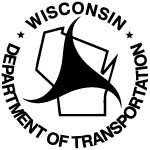 Wisconsin Department of TransportationDT1680        6/2016        s.84.30 Wis. Stats.     This Permit is Revocable.For Locations Adjacent to Interstate and Federal Aid Primary Highways and the National Highway SystemMail Application to Regional OfficeApplicant - Sign OwnerApplicant - Sign OwnerApplicant - Sign OwnerApplicant - Sign OwnerApplicant - Sign OwnerApplicant - Sign OwnerApplicant - Sign OwnerApplicant - Sign OwnerApplicant - Sign OwnerApplicant - Sign OwnerApplicant - Sign OwnerApplicant - Sign OwnerApplicant - Sign OwnerArea Code - Telephone NumberArea Code - Telephone NumberArea Code - Telephone NumberArea Code - Telephone NumberArea Code - Telephone NumberArea Code - Telephone NumberArea Code - Telephone NumberArea Code - Telephone NumberArea Code - Telephone NumberAddress, City, State, ZIP CodeAddress, City, State, ZIP CodeAddress, City, State, ZIP CodeAddress, City, State, ZIP CodeAddress, City, State, ZIP CodeAddress, City, State, ZIP CodeAddress, City, State, ZIP CodeAddress, City, State, ZIP CodeAddress, City, State, ZIP CodeAddress, City, State, ZIP CodeAddress, City, State, ZIP CodeAddress, City, State, ZIP CodeAddress, City, State, ZIP CodeAddress, City, State, ZIP CodeAddress, City, State, ZIP CodeAddress, City, State, ZIP CodeAddress, City, State, ZIP CodeAddress, City, State, ZIP CodeAddress, City, State, ZIP CodeAddress, City, State, ZIP CodeAddress, City, State, ZIP CodeAddress, City, State, ZIP CodeXXXXXXXXXXXXXE-Mail AddressE-Mail AddressE-Mail AddressE-Mail AddressE-Mail AddressE-Mail AddressE-Mail AddressE-Mail AddressE-Mail Address(Permit Applicant Signature)(Permit Applicant Signature)(Permit Applicant Signature)(Permit Applicant Signature)(Permit Applicant Signature)(Permit Applicant Signature)(Permit Applicant Signature)(Date)(Date)(Date)(Date)(Date)(Date)An agreement/lease with the landowner that allows installation of the described sign and continued access to the sign site must be obtained prior to approval of this application for all categories except on-premise.  Nothing herein requires a property owner to have or to retain a sign on their land.An agreement/lease with the landowner that allows installation of the described sign and continued access to the sign site must be obtained prior to approval of this application for all categories except on-premise.  Nothing herein requires a property owner to have or to retain a sign on their land.An agreement/lease with the landowner that allows installation of the described sign and continued access to the sign site must be obtained prior to approval of this application for all categories except on-premise.  Nothing herein requires a property owner to have or to retain a sign on their land.An agreement/lease with the landowner that allows installation of the described sign and continued access to the sign site must be obtained prior to approval of this application for all categories except on-premise.  Nothing herein requires a property owner to have or to retain a sign on their land.An agreement/lease with the landowner that allows installation of the described sign and continued access to the sign site must be obtained prior to approval of this application for all categories except on-premise.  Nothing herein requires a property owner to have or to retain a sign on their land.An agreement/lease with the landowner that allows installation of the described sign and continued access to the sign site must be obtained prior to approval of this application for all categories except on-premise.  Nothing herein requires a property owner to have or to retain a sign on their land.An agreement/lease with the landowner that allows installation of the described sign and continued access to the sign site must be obtained prior to approval of this application for all categories except on-premise.  Nothing herein requires a property owner to have or to retain a sign on their land.An agreement/lease with the landowner that allows installation of the described sign and continued access to the sign site must be obtained prior to approval of this application for all categories except on-premise.  Nothing herein requires a property owner to have or to retain a sign on their land.An agreement/lease with the landowner that allows installation of the described sign and continued access to the sign site must be obtained prior to approval of this application for all categories except on-premise.  Nothing herein requires a property owner to have or to retain a sign on their land.An agreement/lease with the landowner that allows installation of the described sign and continued access to the sign site must be obtained prior to approval of this application for all categories except on-premise.  Nothing herein requires a property owner to have or to retain a sign on their land.An agreement/lease with the landowner that allows installation of the described sign and continued access to the sign site must be obtained prior to approval of this application for all categories except on-premise.  Nothing herein requires a property owner to have or to retain a sign on their land.An agreement/lease with the landowner that allows installation of the described sign and continued access to the sign site must be obtained prior to approval of this application for all categories except on-premise.  Nothing herein requires a property owner to have or to retain a sign on their land.An agreement/lease with the landowner that allows installation of the described sign and continued access to the sign site must be obtained prior to approval of this application for all categories except on-premise.  Nothing herein requires a property owner to have or to retain a sign on their land.An agreement/lease with the landowner that allows installation of the described sign and continued access to the sign site must be obtained prior to approval of this application for all categories except on-premise.  Nothing herein requires a property owner to have or to retain a sign on their land.An agreement/lease with the landowner that allows installation of the described sign and continued access to the sign site must be obtained prior to approval of this application for all categories except on-premise.  Nothing herein requires a property owner to have or to retain a sign on their land.An agreement/lease with the landowner that allows installation of the described sign and continued access to the sign site must be obtained prior to approval of this application for all categories except on-premise.  Nothing herein requires a property owner to have or to retain a sign on their land.An agreement/lease with the landowner that allows installation of the described sign and continued access to the sign site must be obtained prior to approval of this application for all categories except on-premise.  Nothing herein requires a property owner to have or to retain a sign on their land.An agreement/lease with the landowner that allows installation of the described sign and continued access to the sign site must be obtained prior to approval of this application for all categories except on-premise.  Nothing herein requires a property owner to have or to retain a sign on their land.An agreement/lease with the landowner that allows installation of the described sign and continued access to the sign site must be obtained prior to approval of this application for all categories except on-premise.  Nothing herein requires a property owner to have or to retain a sign on their land.An agreement/lease with the landowner that allows installation of the described sign and continued access to the sign site must be obtained prior to approval of this application for all categories except on-premise.  Nothing herein requires a property owner to have or to retain a sign on their land.An agreement/lease with the landowner that allows installation of the described sign and continued access to the sign site must be obtained prior to approval of this application for all categories except on-premise.  Nothing herein requires a property owner to have or to retain a sign on their land.An agreement/lease with the landowner that allows installation of the described sign and continued access to the sign site must be obtained prior to approval of this application for all categories except on-premise.  Nothing herein requires a property owner to have or to retain a sign on their land.Landowner Name  – PrintLandowner Name  – PrintLandowner Name  – PrintLandowner Name  – PrintLandowner Name  – PrintLandowner Name  – PrintLandowner Name  – PrintLandowner Name  – PrintLandowner Name  – PrintLandowner Name  – PrintLandowner Name  – PrintLandowner Name  – PrintLandowner Name  – PrintArea Code – Telephone NumberArea Code – Telephone NumberArea Code – Telephone NumberArea Code – Telephone NumberArea Code – Telephone NumberArea Code – Telephone NumberArea Code – Telephone NumberArea Code – Telephone NumberArea Code – Telephone NumberAddress, City, State ZIP CodeAddress, City, State ZIP CodeAddress, City, State ZIP CodeAddress, City, State ZIP CodeAddress, City, State ZIP CodeAddress, City, State ZIP CodeAddress, City, State ZIP CodeAddress, City, State ZIP CodeAddress, City, State ZIP CodeAddress, City, State ZIP CodeAddress, City, State ZIP CodeAddress, City, State ZIP CodeAddress, City, State ZIP CodeAddress, City, State ZIP CodeAddress, City, State ZIP CodeAddress, City, State ZIP CodeAddress, City, State ZIP CodeAddress, City, State ZIP CodeAddress, City, State ZIP CodeAddress, City, State ZIP CodeAddress, City, State ZIP CodeAddress, City, State ZIP CodeBy my signature, I acknowledge that I am aware of the Permit Conditions and Restrictions listed herein and I affirm there are no easements or restrictions that would prohibit this sign from being erected.By my signature, I acknowledge that I am aware of the Permit Conditions and Restrictions listed herein and I affirm there are no easements or restrictions that would prohibit this sign from being erected.By my signature, I acknowledge that I am aware of the Permit Conditions and Restrictions listed herein and I affirm there are no easements or restrictions that would prohibit this sign from being erected.By my signature, I acknowledge that I am aware of the Permit Conditions and Restrictions listed herein and I affirm there are no easements or restrictions that would prohibit this sign from being erected.By my signature, I acknowledge that I am aware of the Permit Conditions and Restrictions listed herein and I affirm there are no easements or restrictions that would prohibit this sign from being erected.By my signature, I acknowledge that I am aware of the Permit Conditions and Restrictions listed herein and I affirm there are no easements or restrictions that would prohibit this sign from being erected.By my signature, I acknowledge that I am aware of the Permit Conditions and Restrictions listed herein and I affirm there are no easements or restrictions that would prohibit this sign from being erected.By my signature, I acknowledge that I am aware of the Permit Conditions and Restrictions listed herein and I affirm there are no easements or restrictions that would prohibit this sign from being erected.By my signature, I acknowledge that I am aware of the Permit Conditions and Restrictions listed herein and I affirm there are no easements or restrictions that would prohibit this sign from being erected.By my signature, I acknowledge that I am aware of the Permit Conditions and Restrictions listed herein and I affirm there are no easements or restrictions that would prohibit this sign from being erected.By my signature, I acknowledge that I am aware of the Permit Conditions and Restrictions listed herein and I affirm there are no easements or restrictions that would prohibit this sign from being erected.By my signature, I acknowledge that I am aware of the Permit Conditions and Restrictions listed herein and I affirm there are no easements or restrictions that would prohibit this sign from being erected.By my signature, I acknowledge that I am aware of the Permit Conditions and Restrictions listed herein and I affirm there are no easements or restrictions that would prohibit this sign from being erected.By my signature, I acknowledge that I am aware of the Permit Conditions and Restrictions listed herein and I affirm there are no easements or restrictions that would prohibit this sign from being erected.By my signature, I acknowledge that I am aware of the Permit Conditions and Restrictions listed herein and I affirm there are no easements or restrictions that would prohibit this sign from being erected.By my signature, I acknowledge that I am aware of the Permit Conditions and Restrictions listed herein and I affirm there are no easements or restrictions that would prohibit this sign from being erected.By my signature, I acknowledge that I am aware of the Permit Conditions and Restrictions listed herein and I affirm there are no easements or restrictions that would prohibit this sign from being erected.By my signature, I acknowledge that I am aware of the Permit Conditions and Restrictions listed herein and I affirm there are no easements or restrictions that would prohibit this sign from being erected.By my signature, I acknowledge that I am aware of the Permit Conditions and Restrictions listed herein and I affirm there are no easements or restrictions that would prohibit this sign from being erected.By my signature, I acknowledge that I am aware of the Permit Conditions and Restrictions listed herein and I affirm there are no easements or restrictions that would prohibit this sign from being erected.By my signature, I acknowledge that I am aware of the Permit Conditions and Restrictions listed herein and I affirm there are no easements or restrictions that would prohibit this sign from being erected.By my signature, I acknowledge that I am aware of the Permit Conditions and Restrictions listed herein and I affirm there are no easements or restrictions that would prohibit this sign from being erected.XXXXXXXXXXXXXXXXXXXXXX(Landowner Signature)(Landowner Signature)(Landowner Signature)(Landowner Signature)(Landowner Signature)(Landowner Signature)(Landowner Signature)(Date)(Date)(Date)(Date)(Date)(Date)Installer NameInstaller NameInstaller NameInstaller NameInstaller NameInstaller NameInstaller NameInstaller NameInstaller NameInstaller NameInstaller NameInstaller NameInstaller NameLicense NumberLicense NumberLicense NumberLicense NumberLicense NumberLicense NumberLicense NumberLicense NumberLicense NumberAddress, City, State ZIP CodeAddress, City, State ZIP CodeAddress, City, State ZIP CodeAddress, City, State ZIP CodeAddress, City, State ZIP CodeAddress, City, State ZIP CodeAddress, City, State ZIP CodeAddress, City, State ZIP CodeAddress, City, State ZIP CodeAddress, City, State ZIP CodeAddress, City, State ZIP CodeAddress, City, State ZIP CodeAddress, City, State ZIP CodeAddress, City, State ZIP CodeAddress, City, State ZIP CodeAddress, City, State ZIP CodeAddress, City, State ZIP CodeAddress, City, State ZIP CodeAddress, City, State ZIP CodeAddress, City, State ZIP CodeAddress, City, State ZIP CodeAddress, City, State ZIP CodeHighway/sHighway/sHighway/sCountyCountyCountyCountyCountyCounty  Town    City    Village  Town    City    Village  Town    City    Village  Town    City    Village  Town    City    Village  Town    City    Village  Town    City    Village  Town    City    VillageHighway Side     N     S     E     WHighway Side     N     S     E     WHighway Side     N     S     E     WHighway Side     N     S     E     WLand Zoning (Supply proof)Land Zoning (Supply proof)Land Zoning (Supply proof)Date of ZoningDate of ZoningDate of ZoningDate of ZoningDate of ZoningDate of ZoningSign to Face       N     S     E     W     N\S    E\WSign to Face       N     S     E     W     N\S    E\WSign to Face       N     S     E     W     N\S    E\WSign to Face       N     S     E     W     N\S    E\WSign to Face       N     S     E     W     N\S    E\WSign to Face       N     S     E     W     N\S    E\WSign to Face       N     S     E     W     N\S    E\WSign to Face       N     S     E     W     N\S    E\WSign to Face       N     S     E     W     N\S    E\WSign to Face       N     S     E     W     N\S    E\WSign to Face       N     S     E     W     N\S    E\WSign to Face       N     S     E     W     N\S    E\WSign Location (Legal Description)Sign Location (Legal Description)Sign Location (Legal Description)Sign Location (Legal Description) _____1/4 of the _____1/4 of Section _____ Township _____North, Range _____   East    West _____1/4 of the _____1/4 of Section _____ Township _____North, Range _____   East    West _____1/4 of the _____1/4 of Section _____ Township _____North, Range _____   East    West _____1/4 of the _____1/4 of Section _____ Township _____North, Range _____   East    West _____1/4 of the _____1/4 of Section _____ Township _____North, Range _____   East    West _____1/4 of the _____1/4 of Section _____ Township _____North, Range _____   East    West _____1/4 of the _____1/4 of Section _____ Township _____North, Range _____   East    West _____1/4 of the _____1/4 of Section _____ Township _____North, Range _____   East    West _____1/4 of the _____1/4 of Section _____ Township _____North, Range _____   East    West _____1/4 of the _____1/4 of Section _____ Township _____North, Range _____   East    West _____1/4 of the _____1/4 of Section _____ Township _____North, Range _____   East    West _____1/4 of the _____1/4 of Section _____ Township _____North, Range _____   East    West _____1/4 of the _____1/4 of Section _____ Township _____North, Range _____   East    West _____1/4 of the _____1/4 of Section _____ Township _____North, Range _____   East    West _____1/4 of the _____1/4 of Section _____ Township _____North, Range _____   East    West _____1/4 of the _____1/4 of Section _____ Township _____North, Range _____   East    West _____1/4 of the _____1/4 of Section _____ Township _____North, Range _____   East    WestDistance from sign to the pavement centerline of the closest road that intersects with the highway along which the sign will be erected. Distance from sign to the pavement centerline of the closest road that intersects with the highway along which the sign will be erected. Distance from sign to the pavement centerline of the closest road that intersects with the highway along which the sign will be erected. Distance from sign to the pavement centerline of the closest road that intersects with the highway along which the sign will be erected. Distance from sign to the pavement centerline of the closest road that intersects with the highway along which the sign will be erected. Distance from sign to the pavement centerline of the closest road that intersects with the highway along which the sign will be erected. Distance from sign to the pavement centerline of the closest road that intersects with the highway along which the sign will be erected. Distance from sign to the pavement centerline of the closest road that intersects with the highway along which the sign will be erected. Distance from sign to the pavement centerline of the closest road that intersects with the highway along which the sign will be erected. Distance from sign to the pavement centerline of the closest road that intersects with the highway along which the sign will be erected. Distance from sign to the pavement centerline of the closest road that intersects with the highway along which the sign will be erected. Distance from sign to the pavement centerline of the closest road that intersects with the highway along which the sign will be erected. Distance from sign to the pavement centerline of the closest road that intersects with the highway along which the sign will be erected. Distance from sign to the pavement centerline of the closest road that intersects with the highway along which the sign will be erected. Distance from sign to the pavement centerline of the closest road that intersects with the highway along which the sign will be erected. Distance from sign to the pavement centerline of the closest road that intersects with the highway along which the sign will be erected. Distance from sign to the pavement centerline of the closest road that intersects with the highway along which the sign will be erected. Distance from sign to the pavement centerline of the closest road that intersects with the highway along which the sign will be erected. Distance from sign to the pavement centerline of the closest road that intersects with the highway along which the sign will be erected. Distance from sign to the pavement centerline of the closest road that intersects with the highway along which the sign will be erected. Distance from sign to the pavement centerline of the closest road that intersects with the highway along which the sign will be erected. ________    _________________________________    ________________________________________________________________________    (Feet)                   (East, West, North, South)                         (Identify road measured from)________    _________________________________    ________________________________________________________________________    (Feet)                   (East, West, North, South)                         (Identify road measured from)________    _________________________________    ________________________________________________________________________    (Feet)                   (East, West, North, South)                         (Identify road measured from)________    _________________________________    ________________________________________________________________________    (Feet)                   (East, West, North, South)                         (Identify road measured from)________    _________________________________    ________________________________________________________________________    (Feet)                   (East, West, North, South)                         (Identify road measured from)________    _________________________________    ________________________________________________________________________    (Feet)                   (East, West, North, South)                         (Identify road measured from)________    _________________________________    ________________________________________________________________________    (Feet)                   (East, West, North, South)                         (Identify road measured from)________    _________________________________    ________________________________________________________________________    (Feet)                   (East, West, North, South)                         (Identify road measured from)________    _________________________________    ________________________________________________________________________    (Feet)                   (East, West, North, South)                         (Identify road measured from)________    _________________________________    ________________________________________________________________________    (Feet)                   (East, West, North, South)                         (Identify road measured from)________    _________________________________    ________________________________________________________________________    (Feet)                   (East, West, North, South)                         (Identify road measured from)________    _________________________________    ________________________________________________________________________    (Feet)                   (East, West, North, South)                         (Identify road measured from)________    _________________________________    ________________________________________________________________________    (Feet)                   (East, West, North, South)                         (Identify road measured from)________    _________________________________    ________________________________________________________________________    (Feet)                   (East, West, North, South)                         (Identify road measured from)________    _________________________________    ________________________________________________________________________    (Feet)                   (East, West, North, South)                         (Identify road measured from)________    _________________________________    ________________________________________________________________________    (Feet)                   (East, West, North, South)                         (Identify road measured from)________    _________________________________    ________________________________________________________________________    (Feet)                   (East, West, North, South)                         (Identify road measured from)________    _________________________________    ________________________________________________________________________    (Feet)                   (East, West, North, South)                         (Identify road measured from)________    _________________________________    ________________________________________________________________________    (Feet)                   (East, West, North, South)                         (Identify road measured from)________    _________________________________    ________________________________________________________________________    (Feet)                   (East, West, North, South)                         (Identify road measured from)________    _________________________________    ________________________________________________________________________    (Feet)                   (East, West, North, South)                         (Identify road measured from)Distance from highway right of way to sign Distance from highway right of way to sign Distance from highway right of way to sign Distance from highway right of way to sign Distance from highway right of way to sign Distance from highway right of way to sign Sign IlluminationSign IlluminationSign IlluminationSign IlluminationSign IlluminationSign IlluminationSign IlluminationSign IlluminationSign IlluminationSign IlluminationHeight Above Ground Level (HAGL)Height Above Ground Level (HAGL)Height Above Ground Level (HAGL)Height Above Ground Level (HAGL)Height Above Ground Level (HAGL)ft.ft.ft.ft.ft.ft. Steady Light      No Light      Changeable Message Steady Light      No Light      Changeable Message Steady Light      No Light      Changeable Message Steady Light      No Light      Changeable Message Steady Light      No Light      Changeable Message Steady Light      No Light      Changeable Message Steady Light      No Light      Changeable Message Steady Light      No Light      Changeable Message Steady Light      No Light      Changeable Message Steady Light      No Light      Changeable Messageft.ft.ft.ft.ft.Sign Category and FeeSign Category and FeeSign Category and FeeSign Category and FeeSign Category and FeeSign Category and FeeSign Category and FeeSign Category and FeeSign Category and FeeSign Category and FeeSign Category and FeeSign DesignSign DesignSign DesignSign DesignSign DesignSign DesignSign DesignSign DesignSign DesignSign DesignSign DesignSign DesignOff-Property - $175Off-Property - $175Off-Property - $175Off-Property - $175Off-Property - $175Off-Property - $175Off-Property - $175Off-Property - $175Off-Property - $175Off-Property - $175Type 1 (Choose one)Type 1 (Choose one)Type 1 (Choose one)Type 1 (Choose one)Type 1 (Choose one)Type 2 (Choose one)Type 2 (Choose one)Type 2 (Choose one)Type 2 (Choose one)Official (applicant must be a public officer or agency)Official (applicant must be a public officer or agency)Official (applicant must be a public officer or agency)Official (applicant must be a public officer or agency)Official (applicant must be a public officer or agency)Official (applicant must be a public officer or agency)Official (applicant must be a public officer or agency)Official (applicant must be a public officer or agency)Official (applicant must be a public officer or agency)Official (applicant must be a public officer or agency)Single FaceSingle FaceSingle FaceSingle FaceSingle FaceSide by SideSide by SideSide by SideIf box is checked, provide signature to the right – No FeeIf box is checked, provide signature to the right – No FeeIf box is checked, provide signature to the right – No FeeIf box is checked, provide signature to the right – No FeeIf box is checked, provide signature to the right – No FeeIf box is checked, provide signature to the right – No FeeIf box is checked, provide signature to the right – No FeeIf box is checked, provide signature to the right – No FeeIf box is checked, provide signature to the right – No FeeIf box is checked, provide signature to the right – No FeeBack-to BackBack-to BackBack-to BackBack-to BackBack-to BackOver UnderOver UnderOver UnderService Club Meeting Notice – No FeeService Club Meeting Notice – No FeeService Club Meeting Notice – No FeeService Club Meeting Notice – No FeeService Club Meeting Notice – No FeeService Club Meeting Notice – No FeeService Club Meeting Notice – No FeeService Club Meeting Notice – No FeeService Club Meeting Notice – No FeeService Club Meeting Notice – No Fee“V” Type“V” Type“V” Type“V” Type“V” TypeOn BuildingOn BuildingOn BuildingReligious Meeting Notice – No FeeReligious Meeting Notice – No FeeReligious Meeting Notice – No FeeReligious Meeting Notice – No FeeReligious Meeting Notice – No FeeReligious Meeting Notice – No FeeReligious Meeting Notice – No FeeReligious Meeting Notice – No FeeReligious Meeting Notice – No FeeReligious Meeting Notice – No FeeDoes Not ApplyDoes Not ApplyDoes Not ApplyReal Estate along Interstate - $175Real Estate along Interstate - $175Real Estate along Interstate - $175Real Estate along Interstate - $175Real Estate along Interstate - $175Real Estate along Interstate - $175Real Estate along Interstate - $175Real Estate along Interstate - $175Real Estate along Interstate - $175Real Estate along Interstate - $175Agricultural Test Plot - $175Agricultural Test Plot - $175Agricultural Test Plot - $175Agricultural Test Plot - $175Agricultural Test Plot - $175Agricultural Test Plot - $175Agricultural Test Plot - $175Agricultural Test Plot - $175Agricultural Test Plot - $175Agricultural Test Plot - $175Sign on officially designated school bus stop shelter;Sign on officially designated school bus stop shelter;Sign on officially designated school bus stop shelter;Sign on officially designated school bus stop shelter;Sign on officially designated school bus stop shelter;Sign on officially designated school bus stop shelter;Sign on officially designated school bus stop shelter;Sign on officially designated school bus stop shelter;Sign on officially designated school bus stop shelter;Sign on officially designated school bus stop shelter;Affidavit from school officials required - $175Affidavit from school officials required - $175Affidavit from school officials required - $175Affidavit from school officials required - $175Affidavit from school officials required - $175Affidavit from school officials required - $175Affidavit from school officials required - $175Affidavit from school officials required - $175Affidavit from school officials required - $175Affidavit from school officials required - $175(Agent Signature for Official)(Agent Signature for Official)(Agent Signature for Official)(Agent Signature for Official)(Agent Signature for Official)(Agent Signature for Official)(Agent Signature for Official)(Agent Signature for Official)(Agent Signature for Official)Completed by Wisconsin Department of TransportationCompleted by Wisconsin Department of TransportationCompleted by Wisconsin Department of TransportationCompleted by Wisconsin Department of TransportationCompleted by Wisconsin Department of TransportationCompleted by Wisconsin Department of TransportationCompleted by Wisconsin Department of TransportationCompleted by Wisconsin Department of TransportationCompleted by Wisconsin Department of TransportationCompleted by Wisconsin Department of TransportationSign is on WisDOT Project No. _________________________Sign is on WisDOT Project No. _________________________Sign is on WisDOT Project No. _________________________Sign is on WisDOT Project No. _________________________Sign is on WisDOT Project No. _________________________Sign is on WisDOT Project No. _________________________Sign is on WisDOT Project No. _________________________Sign is on WisDOT Project No. _________________________Sign is on WisDOT Project No. _________________________Sign is on WisDOT Project No. _________________________(Approved for Director of Highway Operations)(Approved for Director of Highway Operations)(Approved for Director of Highway Operations)(Approved for Director of Highway Operations)(Approved for Director of Highway Operations)(Approved for Director of Highway Operations)(Approved for Director of Highway Operations)(Approved for Director of Highway Operations)(Approved for Director of Highway Operations)(Approved for Director of Highway Operations)Cancel existing permit as condition of issuing this permit?  No      YesIf the answer is “Yes”, provide permit number and issue date ______________________________________________________________Cancel existing permit as condition of issuing this permit?  No      YesIf the answer is “Yes”, provide permit number and issue date ______________________________________________________________Cancel existing permit as condition of issuing this permit?  No      YesIf the answer is “Yes”, provide permit number and issue date ______________________________________________________________Cancel existing permit as condition of issuing this permit?  No      YesIf the answer is “Yes”, provide permit number and issue date ______________________________________________________________Cancel existing permit as condition of issuing this permit?  No      YesIf the answer is “Yes”, provide permit number and issue date ______________________________________________________________Cancel existing permit as condition of issuing this permit?  No      YesIf the answer is “Yes”, provide permit number and issue date ______________________________________________________________Cancel existing permit as condition of issuing this permit?  No      YesIf the answer is “Yes”, provide permit number and issue date ______________________________________________________________Cancel existing permit as condition of issuing this permit?  No      YesIf the answer is “Yes”, provide permit number and issue date ______________________________________________________________Cancel existing permit as condition of issuing this permit?  No      YesIf the answer is “Yes”, provide permit number and issue date ______________________________________________________________Cancel existing permit as condition of issuing this permit?  No      YesIf the answer is “Yes”, provide permit number and issue date ______________________________________________________________Cancel existing permit as condition of issuing this permit?  No      YesIf the answer is “Yes”, provide permit number and issue date ______________________________________________________________Cancel existing permit as condition of issuing this permit?  No      YesIf the answer is “Yes”, provide permit number and issue date ______________________________________________________________Cancel existing permit as condition of issuing this permit?  No      YesIf the answer is “Yes”, provide permit number and issue date ______________________________________________________________Cancel existing permit as condition of issuing this permit?  No      YesIf the answer is “Yes”, provide permit number and issue date ______________________________________________________________Cancel existing permit as condition of issuing this permit?  No      YesIf the answer is “Yes”, provide permit number and issue date ______________________________________________________________Cancel existing permit as condition of issuing this permit?  No      YesIf the answer is “Yes”, provide permit number and issue date ______________________________________________________________Cancel existing permit as condition of issuing this permit?  No      YesIf the answer is “Yes”, provide permit number and issue date ______________________________________________________________Cancel existing permit as condition of issuing this permit?  No      YesIf the answer is “Yes”, provide permit number and issue date ______________________________________________________________Cancel existing permit as condition of issuing this permit?  No      YesIf the answer is “Yes”, provide permit number and issue date ______________________________________________________________Cancel existing permit as condition of issuing this permit?  No      YesIf the answer is “Yes”, provide permit number and issue date ______________________________________________________________Cancel existing permit as condition of issuing this permit?  No      YesIf the answer is “Yes”, provide permit number and issue date ______________________________________________________________Cancel existing permit as condition of issuing this permit?  No      YesIf the answer is “Yes”, provide permit number and issue date ______________________________________________________________R.P. NumberR.P. NumberR.P. NumberInventory SortHighwayInventory SortHighwayInventory SortHighwayInventoryDirectionInventoryDirectionInventoryDirectionDirection of Travel N   S   E   WDirection of Travel N   S   E   WDirection of Travel N   S   E   WDirection of Travel N   S   E   WDirection of Travel N   S   E   WDirection of Travel N   S   E   WDirection of Travel N   S   E   WHighway Side Left     RightHighway Side Left     RightHighway Side Left     RightSign Area (Plus border & trim)                                       sq. ft.Sign Area (Plus border & trim)                                       sq. ft.Sign Area (Plus border & trim)                                       sq. ft.660 ft. + from R/W Yes   No660 ft. + from R/W Yes   No660 ft. + from R/W Yes   NoScenic Byway Yes   NoScenic Byway Yes   NoScenic Byway Yes   NoCheck NumberCheck NumberCheck NumberTrans. 233 Setback Yes   NoTrans. 233 Setback Yes   NoTrans. 233 Setback Yes   NoTrans. 233 Setback Yes   NoTrans. 233 Setback Yes   NoTrans. 233 Setback Yes   NoTrans. 233 Setback Yes   NoIssue DateIssue DateIssue DatePermit NumberPermit NumberPermit NumberCountyCountyTownship/City/Village (if city or village, include date of incorporation)Township/City/Village (if city or village, include date of incorporation)HighwayHighwayLegal Description of PropertyLegal Description of PropertyZoning Classification AND date so zonedZoning Classification AND date so zonedPlease attach a copy of the zoning ordinance in effect in your community.Before a state permit for most signs may be issued, a review is required of the primary permitted uses 
in the zoning classification appearing above to assure compliance with state and federal regulations.Please attach a copy of the zoning ordinance in effect in your community.Before a state permit for most signs may be issued, a review is required of the primary permitted uses 
in the zoning classification appearing above to assure compliance with state and federal regulations.FOR INTERSTATE HIGHWAYS, provide all relevant documentation to prove zoning classification as of September 1, 1959.FOR INTERSTATE HIGHWAYS, provide all relevant documentation to prove zoning classification as of September 1, 1959.Is a local sign permit (not building permit) required to erect this advertising sign?Is a local sign permit (not building permit) required to erect this advertising sign?  No  Yes(Name - Print)(Signature)(Date)(Mailing Address)(Title – County Zoning Administrator/Town Clerk/etc.)(Title – County Zoning Administrator/Town Clerk/etc.)(Municipality, State ZIP Code)(Area Code – Telephone Number)(Area Code – Telephone Number)